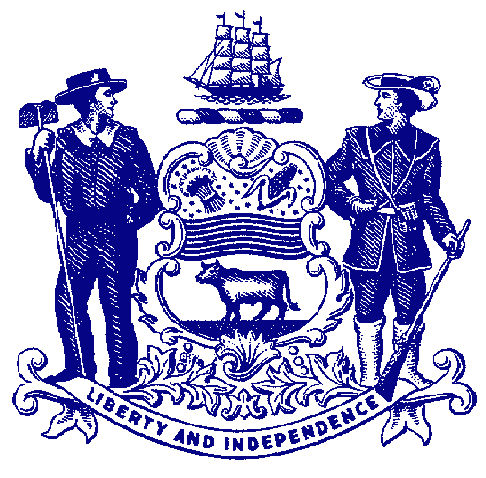 Delaware House of RepresentativesHouse Majority CaucusFor Immediate Release:						March 16, 2022								 House Issues Statement on Passing of Retired StateSupreme Court Justice Randy HollandDOVER – In response to the news that former Delaware Supreme Court justice Randy Holland passed away, House Democratic Caucus Leadership (Speaker Pete Schwartzkopf, Majority Leader Valerie Longhurst and Majority Whip Larry Mitchell) issued the following statement on behalf of the caucus:“It is with deep sadness that we offer our condolences to the family and loved ones of Delaware Supreme Court Justice Randy Holland. We are stunned by the news of his passing and share in the immense grief of his loss.“The legacy Justice Holland leaves behind is unmatched in the history of Delaware jurists and all who dedicate their lives to public service in our state. As the longest-serving member of the Delaware Supreme Court, his career was defined by a tireless pursuit of fairness, justice and equality under the law. In addition to being the undisputed expert on the Delaware Constitution, Justice Holland was a world-renowned authority on judicial ethics, appellate procedure and American jurisprudence.“Many of us had the great privilege to have known Justice Holland personally and developed cherished friendships with him over the course of our lives and careers. He was eminently thoughtful, completely trustworthy, and utterly kind.“The state of Delaware and all of us who call it home are better off because of the life and work of Justice Randy Holland.”###